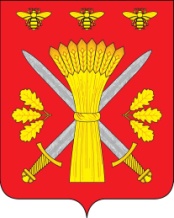 РОССИЙСКАЯ ФЕДЕРАЦИЯОРЛОВСКАЯ ОБЛАСТЬТРОСНЯНСКИЙ РАЙОННЫЙ СОВЕТ НАРОДНЫХ ДЕПУТАТОВРЕШЕНИЕ5 декабря  2017 года                                                                             №84                     с.Тросна                   Принято депутатами районного                   Совета  народных депутатов                   пятого созываО внесении изменений в решениеТроснянского районного Совета народныхдепутатов «О  прогнозе социально–экономическогоразвития  Троснянского района и бюджете районана 2017 год и плановый период 2018-2019 годов» 1. Внести  в решение Троснянского районного Совета народных депутатов № 29 от 23 декабря 2016 года  «О  прогнозе социально–экономического развития Троснянского района и  бюджете района  на 2017 год и плановый период 2018-2019 годов» следующие изменения: 1.1 Подпункты 1 и 2  пункта 1  изложить в следующей редакции:    1)  общий объем  доходов  бюджета муниципального района на 2017 год в сумме 182038,9  тыс. рублей,   2) общий объем расходов бюджета муниципального района на 2017 год в сумме 188715,7 тыс. рублей;1.3. Подпункт 4 пункта 1 изложить в следующей редакции:прогнозируемый дефицит бюджета муниципального района 6678,6 тыс. рублей изложить  в соответствии с приложением 1 к настоящему решению;1.4. Приложение 6 изложить  в новой редакции в соответствии с приложением 2 к настоящему решению;1.5.  Приложение 8 изложить  в новой редакции в соответствии с приложением 3 к настоящему решению;1.6. Приложение 10 изложить в новой редакции  в соответствии с приложением 4 к настоящему решению;1.7. Приложение 12 изложить в новой редакции в соответствии с приложением 5 к настоящему решению;1.8 Приложение 14 изложить в новой редакции в соответствии с приложением 6  к настоящему решению;2. Данное решение вступает в силу со дня официального опубликования.3. Контроль за исполнением данного решения возложить на комитет по финансам и налоговой политике.Председатель   районного Совета              Глава районанародных депутатов                                                   В. И. Миронов                                                 А.И.Насонов